АССОЦИАЦИЯАРБИТРАЖНЫХ УПРАВЛЯЮЩИХ«Содружество»192012, г. Санкт-Петербург, ул. Запорожская, д. 27, корп. 2, литер А, пом. 3СИНН 7801351420, ОГРН 1137800008477, тел., факс 8812-372-58-54 http://sodau.ru,   e-mail: sod_au@mail.ruДата регистрации в реестре СРО: 21.08.2014Номер в реестре СРО: 0043График плановых проверок деятельности членов Ассоциации Арбитражных Управляющих «Содружество» на 2018 год.28.12.2017 г.В срок с 01 января 2018 года по 31 января 2018 года подлежит проверке деятельность следующих арбитражных управляющих – членов ААУ «Содружество» (далее – Ассоциации): Байрамова Фаиля Рамисовича.Караваева Евгения Вячеславовича.Наумовой Нины Валерьевны.Фадеева Евгения Валерьевича.Федорова Алексея Олеговича.Чугунова Дениса Вадимовича. В срок с 01 февраля 2018 года по 28 февраля 2018 года подлежит проверке деятельность следующих арбитражных управляющих – членов Ассоциации:Кулабуховой Валентины Николаевны.Лобовой Татьяны Валерьевны.Чечулина Ивана Алексеевича.В срок с 01 марта 2018 года по 31 марта 2018 года подлежит проверке деятельность следующих арбитражных управляющих – членов Ассоциации:Кочергиной Елены Сергеевны.Малолеткова Игоря Михайловича.Никифорова Александра Александровича.Решетова Сергея Владимировича.В срок с 01 апреля 2018 года по 30 апреля 2018 года подлежит проверке деятельность следующих арбитражных управляющих – членов Ассоциации:Бобковой Галины Анваровны.Лесняка Матвея Леонидовича.Неверова Станислава Олеговича.Новицкой Елены Сергеевны.В срок с 01 мая 2018 года по 31 мая 2018 года подлежит проверке деятельность следующих арбитражных управляющих – членов Ассоциации:Лукиной Юлии Андреевны.Павлова Андрея Васильевича.Пахомова Василия Васильевича.В срок с 01 июня 2018 года по 30 июня 2018 года подлежит проверке деятельность следующих арбитражных управляющих – членов Ассоциации:Дягилева Филиппа Михайловича.Завадовского Георгия Геннадьевича.Низовцева Алексея Владимировича.Осипова Михаила Николаевича.В срок с 01 июля 2018 года по 31 июля 2018 года подлежит проверке деятельность следующих арбитражных управляющих – членов Ассоциации:Мудровой Татьяны ХристофоровныТелицина Александра Вячеславовича.В срок с 01 августа 2018 года по 31 августа 2018 года подлежит проверке деятельность следующих арбитражных управляющих – членов Ассоциации:Ботева Алексея НиколаевичИванова Сергея МихайловичОвчинниковой Екатерины АлександровныВ срок с 01 сентября 2018 года по 30 сентября 2018 года подлежит проверке деятельность следующих арбитражных управляющих – членов Ассоциации:Возжиной Ольги МихайловныОвериной Ирины АнатольевныСолопаева Александра СергеевичаТелесин Алексея ЮрьевичаВ срок с 01 октября 2018 года по 31 октября 2018 года подлежит проверке деятельность следующих арбитражных управляющих – членов Ассоциации:Елусовой Ксении Александровны.Носова Вячеслава Михайловича.Рогова Виктора Владимировича.В срок с 01 ноября 2018 года по 30 ноября 2018 года подлежит проверке деятельность следующего арбитражного управляющего - члена Ассоциации:Воробьева Николая Николаевича.В срок с 01 декабря 2018 года по 31 декабря 2018 года подлежит проверке деятельность следующего арбитражного управляющего - члена Ассоциации:Гусева Юрия Вадимовича.ДиректорААУ «Содружество» 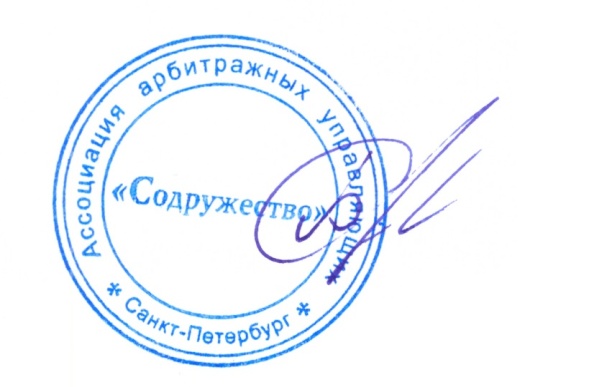 С.Ю. Бурцев